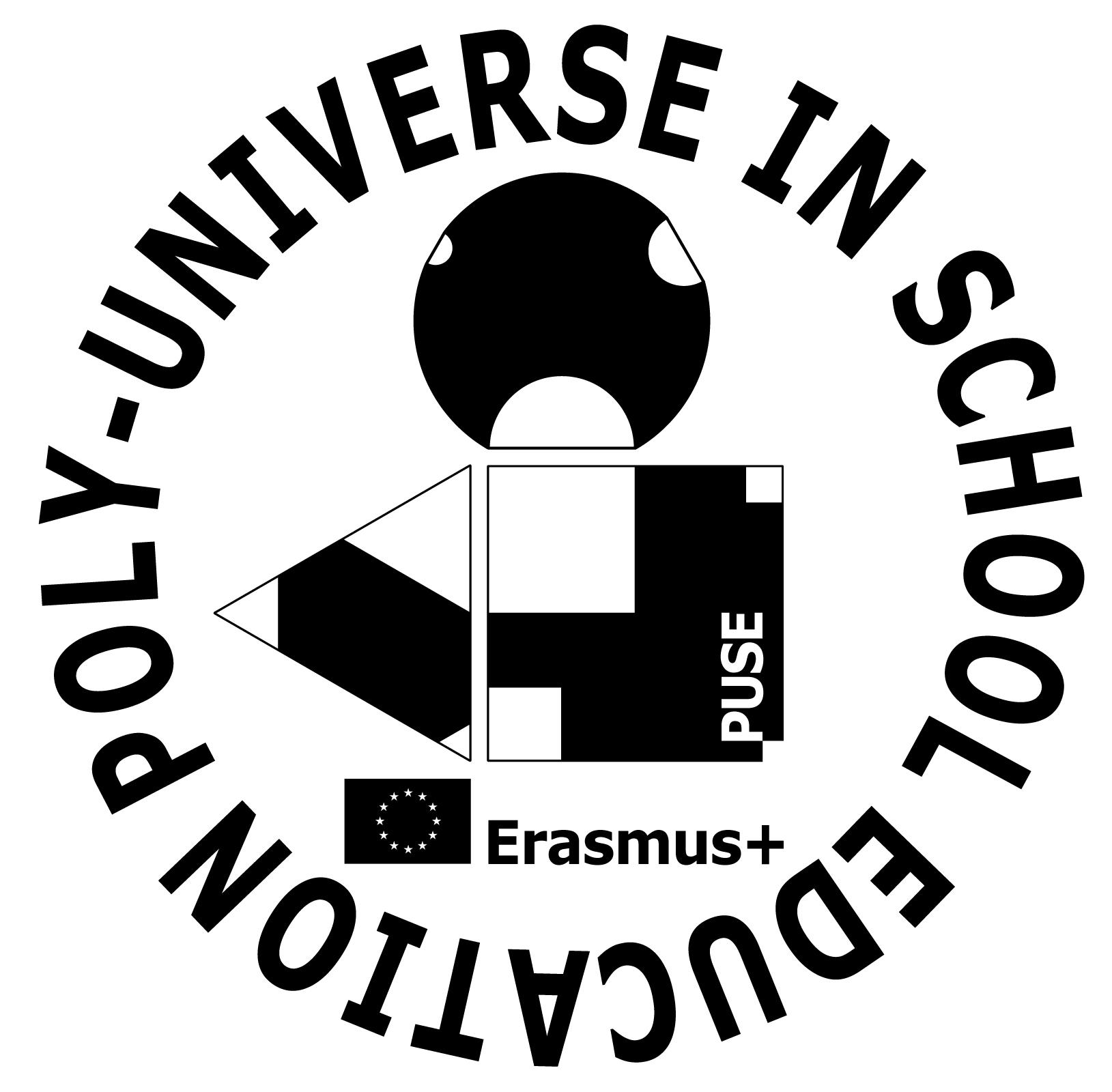 Korosztály (A 6-10, B 10-14, C 14-18):Téma /Altémák: (geometria, kombinatorika,... stb.)Készlet: (háromszög, kör, négyzet) egy vagy két csomagTovábbi eszközigény: (papír, ceruza, számítógép,... stb.)Nyelv: magyarTANÁRPUSE Feladat SorszámABC1,2,3...TANÁRPUSE Feladat SorszámABC1,2,3...TANÁRPUSE Feladat SorszámABC1,2,3...TANÁRPUSE Feladat SorszámABC1,2,3...A feladat leírása:A feladat leírása:A feladat leírása:A feladat leírása:A feladat leírása:A feladat leírása:A feladat megoldása, megoldások:A feladat megoldása, megoldások:A feladat megoldása, megoldások:A feladat megoldása, megoldások:A feladat megoldása, megoldások:A feladat megoldása, megoldások:Előzetes ismeret:Előzetes ismeret:Előzetes ismeret:Előzetes ismeret:Előzetes ismeret:Előzetes ismeret:Tanári ajánlás:Tanári ajánlás:Tanári ajánlás:Tanári ajánlás:Tanári ajánlás:Tanári ajánlás:A feladat értékelése (1 kevésbé pozitív, 4 pozitívabb)A feladat értékelése (1 kevésbé pozitív, 4 pozitívabb)1234A feladat értékelése:A feladat értékelése:Alkalmazkodás az életkorhoz:Alkalmazkodás az életkorhoz:Időbecslés:Időbecslés:Motivációs fokozat:Motivációs fokozat:Tanulási érték:Tanulási érték:A siker százalékos aránya:A siker százalékos aránya:Megfelelő a diákok sokszínűségéhez:Megfelelő a diákok sokszínűségéhez:Elősegíti a kreativitást:Elősegíti a kreativitást:Hozzászólások:Hozzászólások:Hozzászólások:Hozzászólások:Hozzászólások:Hozzászólások: